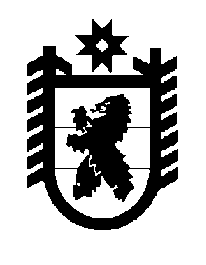 Российская Федерация Республика Карелия    ПРАВИТЕЛЬСТВО РЕСПУБЛИКИ КАРЕЛИЯРАСПОРЯЖЕНИЕот  24 октября 2016 года № 812р-Пг. Петрозаводск Рассмотрев предложение Государственного комитета Республики Карелия по управлению государственным имуществом и организации закупок, учитывая решение Совета Кемского муниципального района от               15 сентября 2016 года № 20-3/156 «Об утверждении перечня объектов государственной собственности Республики Карелия, предлагаемых для передачи в муниципальную собственность Кемского муниципального района», в соответствии с Законом Республики Карелия от 2 октября                   1995 года № 78-ЗРК «О порядке передачи объектов государственной собственности Республики Карелия в муниципальную собственность» передать в муниципальную собственность Кемского муниципального района от автономного учреждения Республики Карелия «Центральный республиканский стадион «Спартак» набор игры «Кююккя» стоимостью 10526,32 рубля.Исполняющий обязанности Главы Республики Карелия                                                        О.В. Тельнов 